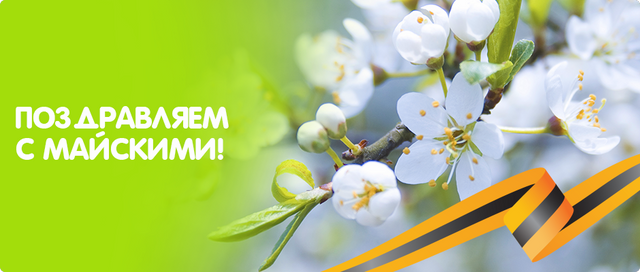 Майские праздники в пансионате «Светлана» – для тех, кто устал от городской суеты!Дорогие друзья! Приглашаем Вас на берег Черного моря, подальше от городского шума и суеты на долгожданные майские праздники в пансионат «Светлана». Здесь начинают сбываться мечты о шашлычке на природе, о свежем воздухе, о запахе моря… Давайте же добавим нашей душе радостных переживанийи спланируем свой весенний отдых!Дети до 4 лет (включительно) размещаются и питаются бесплатноПри размещении на основном месте ребенка от 5 до 12 лет  -  30 % скидка от стоимости номераЦена указана на 1 человека в сутки, в рублях, без НДС   В проживание входит:Ранний заезд и поздний выезд 3-х разовое питание по системе «шведский стол» в ресторане «Олива» Бильярд БиблиотекаОткрытый бассейн, пляжТренажерный  залБеспроводной интернет (wi-fi)Детская игровая площадкаОткрытая охраняемая автостоянкаШашлык-пати  на Маевке  1 Мая Победные  маневры с полевой кухней 9 МаяЕжедневно анимационные программы для взрослых и детейШоу-мыльных пузырей 1 маяИллюзион шоу  2 МаяСумашедшая лаборатория  7 Мая Факир и фаер-шоу    8 Мая Категория Размещение ЦенаСтандартдвухместныйоднокомнатныйДвухместное размещение1500СтандартдвухместныйоднокомнатныйДополнительное место (EX.B.)1000СтандартдвухместныйоднокомнатныйДети на доп.место от 5 до 12лет800ПолулюксдвухместныйдвухкомнатныйДвухместное размещение2000ПолулюксдвухместныйдвухкомнатныйДополнительное место (EX.B.)1500ПолулюксдвухместныйдвухкомнатныйДети на доп.место от 5 до 12лет1100Семейныйчетырехместныйдвухкомнатный (коннект)Четырехместное размещение1500Семейныйчетырехместныйдвухкомнатный (коннект)Дополнительное место (EX.B.)1000Семейныйчетырехместныйдвухкомнатный (коннект)Дети на доп.место от 5 до 12лет800Тел.отдела бронирования:  8(800) 234-3-55, 8(86167)99-012, 8(918) 007-94-25Е-mail : kk-gamma@mail.ru